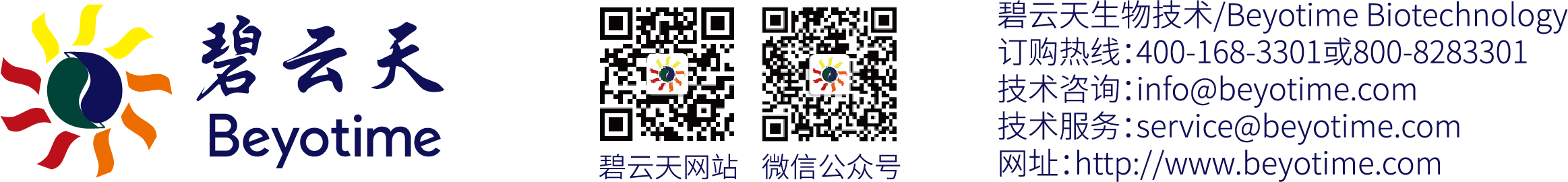 上海碧云天生物技术股份有限公司流式细胞检测服务询价表说明：客户信息：此信息为必填项，请您详细填写：样本信息注意事项依据您所提供的信息，技术服务人员会及时给出合理的推荐及报价。想了解更加详细的信息，请联系我们的技术服务人员，service@beyotime.com。请您详细填写以下信息并将填写完整的表格以附件形式发送到： service@beyotime.com我们的技术人员会根据您提供的详细信息进行详细的评估，并第一时间将评估结果发至您的邮箱。 感谢您对碧云天的信任与支持！您的姓名：您的电话：您的Email：邮编：您的单位名称：您所在的课题组：发票抬头：纳税人识别号：联系地址：收货地址：同上 地址有变请寄往：同上 地址有变请寄往：同上 地址有变请寄往：样品类型： 组织            血液样品         细胞 其他(请提供详细的信息)：            备注：请确保样品无致病性及传染性样品种属： 人(human)       大鼠(rat)         小鼠(mouse)    其他：            需要检测的项目 细胞凋亡检测        细胞周期检测         细胞分型         细胞分选        流式检测线粒体膜电位           流式检测细胞自噬流   其他数据分析： 需要统计分析        不需统计分析检测指标：待检测样本     个      待检测指标     个  备注： 检测指标需明确试剂盒或抗体： 客户提供            客户不提供           由碧云天代购服务需求： 样本前处理/细胞培养或干预处理               细胞染色/抗体标记，流式检测         数据分析            备注： 